AUTOEVALUCIÓNMarca SI o NO en estas preguntas, de acuerdo, al trabajo realizado.                   GUIA DE TRABAJO N°3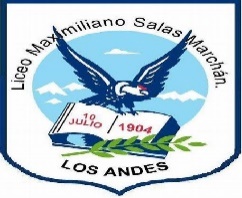                                          TERCEROS MEDIOS 2020 Departamento de Educación Física.NOMBRE: ___________________________________________CURSO: ______________Objetivo de la Unidad. Aplicar individual y colectivamente las habilidades motrices especializadas de manera creativa y segura, en una variedad de actividades físicas que sean de su interés y en diferentes entornos. Objetivo de la Guía.Proponer ejercicios para crear un calentamiento previo para el deporte designado.INSTRUCCIONESCalentamiento deportivo previo es un conjunto de ejercicios de músculos y articulaciones ordenados de un modo gradual con la finalidad de preparar al organismo para un mejor rendimiento físico y evitar algún tipo de contractura muscular o lesión física.Buscar 5 ejercicios diferentes para el calentamiento del deporte que ejecutarás, explicando el ejercicio con su respectivo dibujo. El deporte esta designado a cada curso:3° A Y B:  Voleibol3° C Y D:  Basquetbol3° E Y F:   Handbol3° G Y H:  FutbolAspectos que debe considerar:Movilidad ArticularEstiramiento específico para el grupo muscular que más trabajaras en el deporteOrtografía EVALUARSINOOBSERVACIONES1.- Se me hizo difícil encontrar los ejercicios solicitados.2.- Organizaste tu tiempo de acuerdo con la tarea asignada.3.- Colocaste todo lo solicitado.4.- Fuiste creativo (a) al realizar el trabajo.